DEMANDE DE RÉGIME SPECIFIQUE D'EXAMEN 2021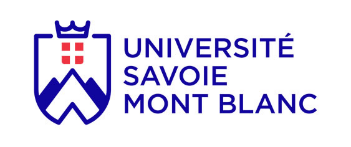 justifiée par la crise sanitaireA déposer à votre scolarité pédagogique le plus tôt possible et au plus tard le 11 mai 2021NOM : ………………………………………………………NOM D‘USAGE : ……………………………………………….........………PRENOM : …………………………………………………NUMERO D’ETUDIANT-E : │_│_│_│_│_│_│_│_│ADRESSE POSTALE : ………………………………………………………………………………………………………………………FORMATION CONCERNEE : □DEUST DUT1 □DUT2 □L1 󠆲□L2 □L3 □LP □M1 □M2 □Peip IGE AUTRE :   .…........Intitulé de la formation : ....................................................................................................................................................................MOTIF DE LA DEMANDE   Étudiant salarié justifiant d’une situation d’emploi pendant la période de confinement ou durant la période d’examen : joindre la copie du contrat de travail et une attestation de travail de l’employeur précisant le nombre d’heures travaillées et leur répartition dans la semaine : du lundi au vendredi (à préciser), en weekend ou en soirée. Étudiant en fracture numérique : joindre un justificatif ou une attestation sur l’honneur décrivant la problématique Étudiant réquisitionné ou engagé dans une mission d’intérêt général liée à la crise sanitaire :  joindre un justificatif Étudiant justifiant d’un problème de santé nouveau survenu pendant la période de confinement :  joindre un certificat médical Étudiant international ayant dû retourner dans son pays ou étudiant en échange contraint d’interrompre son contrat d'études: joindre une copie du ou des certificats de scolarité Étudiant confronté à un problème de logement avéré :  joindre un justificatif de fin de bail Étudiant faisant valoir une autre situation exceptionnelle Préciser laquelle et motiver la demande (fournir tout justificatif permettant d’appuyer la demande) : ………………………………………………………………………………………………………………………………………………………………………….………………………………………………………………………………………………………………………………SITUATION DE LA DEMANDEJe bénéficie déjà d’un régime spécial d’études au titre de l’année 2020/2021 : oui     non         Préciser lequel :	Etudiant salarié Etudiant engagé Etudiant chargé de famille Etudiante enceinte Etudiant en double cursus                Etudiant en situation handicap Etudiant AHN/SHN Etudiant entrepreneurJ’envisage une poursuite d’études l’année prochaine : oui     non 	Période concernée par cet aménagement : □ Semestre impair J’ai l’honneur de solliciter l’examen de ma candidature au régime spécifique d’examen. J’atteste, sur l’honneur, l’exactitude des renseignements fournis.    								Fait à …………………….., le……………………..			Lu et approuvé, signature de l’étudiantVoies et délais de recours 
Vous pouvez contester la présente décision dans un délai de deux mois à compter de sa notification en déposant : 
- soit un recours gracieux auprès du Président de l'Université Savoie Mont Blanc, 
- soit un recours contentieux auprès du tribunal administratif de Grenoble conformément aux dispositions des articles R.421-1 à R.421-5 du code de justice administrative. 
Dans le cas d'une décision expresse ou implicite de rejet résultant de votre recours gracieux, vous disposez de deux mois pour déposer un recours contentieux auprès du tribunal administratif de Grenoble conformément aux dispositions des articles R.421-1 à R.421-5 du code de justice administrative.La requête peut être déposée ou adressée au greffe de la juridiction par courrier ou par la voie de l’application « Télérecours citoyens » sur le site www.telerecours.frAvis du responsable de la formation ou du référent ou du service instruisant la demande Favorable	 Défavorable Motif du refus..............................................................................................................................................................................Fait à …………………………, le	signatureDécision (ou avis sur situation exceptionnelle) du directeur de la composanteFavorable	 Défavorable Motif du refus..............................................................................................................................................................................Fait à …………………………, le	signatureDécision du président de l’Université Savoie Mont-Blanc Favorable	 Défavorable Motif du refus............................................................................ ........................................................................................................Fait à …………………………, le	                                                    signatureDécision du président de l’Université Savoie Mont-Blanc Favorable	 Défavorable Motif du refus............................................................................ ........................................................................................................Fait à …………………………, le	                                                    signatureCe régime spécifique permet à l’étudiant de bénéficier de conditions particulières d’examens (épreuves de substitution), adaptées à sa situation et définies par l’équipe pédagogique dans le respect de l’égalité de traitement des étudiants.Aménagement accordé : …………………………………………………………………………………………………………....……………………………….………………………………………………………………………………………………………………………………..…………………….………………………………………………………………………………………………………………………………..…………………….………………………………………………………………………………………………………………………………..…………………….………………………………………………………………………………………………………………………………..…………………….………………………………………………………………………………………………………………………………..…………………….………………………………………………………………………………………………………………………………..…………………….………………………………………………………………………………………………………………………………..Ce régime spécifique permet à l’étudiant de bénéficier de conditions particulières d’examens (épreuves de substitution), adaptées à sa situation et définies par l’équipe pédagogique dans le respect de l’égalité de traitement des étudiants.Aménagement accordé : …………………………………………………………………………………………………………....……………………………….………………………………………………………………………………………………………………………………..…………………….………………………………………………………………………………………………………………………………..…………………….………………………………………………………………………………………………………………………………..…………………….………………………………………………………………………………………………………………………………..…………………….………………………………………………………………………………………………………………………………..…………………….………………………………………………………………………………………………………………………………..…………………….………………………………………………………………………………………………………………………………..